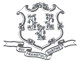 2014 FREEDOM OF INFORMATION COMMISSION CONFERENCE PROGRAM8:00 A.M. - 8:30 A.M.Registration and Continental Breakfast8:30 A.M. – 8:40 A.M.Welcome and IntroductionColleen M. Murphy, Executive Director and General Counsel, Freedom of Information Commission8:40 A.M. – 8:45 A.M.Break8:45 A.M. –10:30 A.M.Break Out SessionsNuts and Bolts: Answers to Cutting Edge FOIA Questions Staff Or FOI 101: A Crash Course in the FOI ActTracie C. Brown, Principal Attorney, Freedom of Information Commission10:30 A.M. - 10:40 A.M.Break10:40 A.M. – 11:30 A.M.Panel DiscussionComplying with FOIA: Some Helpful HintsCo-Moderators and Panel Members:Thomas Mooney, Attorney and Partner, Shipman and Goodwin, LLPHenry J. Zaccardi, Attorney, Shipman and Goodwin, LLP11:30 A.M. – 11:40 A.M.Break11:40 A.M. – 12:50 P.M.Panel DiscussionThe Ever Changing Landscape of Electronic Records and the FOI ActModerator:Gregory Daniels, Commission Counsel, Freedom of Information Commission, Panel Members:Brian Edwards, Information Security Officer, Department of Children & FamiliesZachary Janowski, Investigative Reporter, Yankee Institute for Public PolicyKevin Lembo, State Comptroller, State of Connecticut, Office of the Comptroller  Jason Pufahl, Chief Information Security Officer, University of Connecticut12:50 P.M. – 1:00 P.M.Break1:00 P.M. – 2:00 P.M.Luncheon withInformation Technology UpdateAttorney Jeff Beckham, Director of Communications, State of Connecticut, Department of Administrative ServicesandKeynote Speaker Maria J.K. EverettExecutive Director, Virginia Freedom of Information Advisory